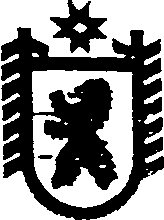 Российская ФедерацияРеспублика КарелияСОВЕТ  ИДЕЛЬСКОГО СЕЛЬСКОГО ПОСЕЛЕНИЯXLV ЗАСЕДАНИЕ III СОЗЫВАРЕШЕНИЕОт 20 июня 2016 года  №113п. ИдельО признании  решения утратившим силуНа основании ст.179 Бюджетного кодекса Российской Федерации , в соответствии со. Ст.7 Федерального закона от 06.10.2003 года № 131-ФЗ « Об общих принципах организации местного самоуправления в Российской Федерации» Совет Идельского сельского  поселения р е ш и л:Решение Совета Идельского сельского поселения от 07.04.2016 № 105 Об утверждении  муниципальной целевой программы « Развитие дорожного хозяйства Идельского сельского поселения на 2016-2017 годы» признать утратившим силу со дня принятия.Решение Совета Идельского сельского поселения от 27.05.2016 № 111 « О внесение изменений в решение XXXXIII заседание III № 105 от 07.04.2016 года «Об утверждении  муниципальной целевой программы « Развитие дорожного хозяйства Идельского сельского поселения на 2016-2017 годы» признать утратившим силу со дня принятия.Обнародовать настоящее решение путем размещения официального текста  настоящего решения в информационно-телекоммуникационной сети «Интернет» на                         официальном сайте администрации Идельского сельского поселения. И.о.главыИдельского сельского поселения                                                        Е.В.Абдуллина.            Заместитель  Председателя           Совета Идельского сельского  поселения                                              И.Е.Сухорукова.                                		